ТОМСКАЯ ОБЛАСТЬМОЛЧАНОВСКИЙ РАЙОНСОВЕТ МОГОЧИНСКОГО СЕЛЬСКОГО ПОСЕЛЕНИЯРЕШЕНИЕ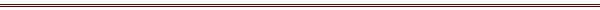 от «30»  марта  2018г.						          №  15с. МогочиноВ соответствии с Бюджетным кодексом РФ, Федеральным законом от 06.10.2003 г. №131-ФЗ «Об общих принципах организации местного самоуправления в Российской Федерации»СОВЕТ МОГОЧИНСКОГО СЕЛЬСКОГО ПОСЕЛЕНИЯ РЕШИЛ: 1. Пункт 1 решения Совета Могочинского сельского поселения от 28.12.2017 г. № 11 «Об утверждении бюджета Муниципального образования Могочинское сельское поселение на 2018 год» изложить в новой редакции: «Утвердить основные характеристики бюджета Муниципального образования Могочинское сельское поселение на 2018 год: 1) прогнозируемый общий объем доходов бюджета Муниципального образования Могочинское сельское поселение в сумме 15 618,0 тыс. рублей, в том числе:- налоговые и неналоговые доходы в сумме 2 410,3 тыс. рублей;- безвозмездные поступления от других бюджетов бюджетной системы Российской Федерации в сумме 13 207,7 тыс. рублей.2) общий объем расходов бюджета Муниципального образования Могочинское сельское поселение в сумме 16 094,4 тыс. рублей.3) дефицит бюджета Муниципального образования Могочинское сельское поселение в сумме 476,4 тыс. рублей.2. Подпункт 3 пункта 4 решения Совета Могочинского сельского поселения от 28.12.2017 г. № 11 «Об утверждении бюджета Муниципального образования Могочинское сельское поселение на 2018 год» изложить в новой редакции: Утвердить:3) объем бюджетных ассигнований Дорожного фонда Могочинского сельского поселения на 2017 год в сумме 5 734,6 тыс. рублей.3. Приложение 5 к решению Совета Могочинского сельского поселения от 28.12.2017 г. № 11 «Об утверждении бюджета Муниципального образования Могочинское сельское поселение на 2018 год» изложить в новой редакции:«Источники финансирования дефицита бюджета Муниципального образования Могочинское сельское поселение на 2018 год»тыс. рублей5. Приложение 9 к решению Совета Могочинского сельского поселения от 28.12.2017 г. № 11 «Об утверждении бюджета Муниципального образования Могочинское сельское поселение на 2018 год» изложить в новой редакции:«Перечень и объемы финансирования муниципальных программ Могочинского сельского поселения на 2018 год»6. Приложение 10 к решению Совета Могочинского сельского поселения от 28.12.2017 г. № 11 «Об утверждении бюджета Муниципального образования Могочинское сельское поселение на 2018 год» изложить в новой редакции:«Ведомственная структура расходов бюджета Муниципального образования Могочинское сельское поселение на 2018 год»6. Приложение 11 к решению Совета Могочинского сельского поселения от 28.12.2017 г. № 11 «Об утверждении бюджета Муниципального образования Могочинское сельское поселение на 2018 год» изложить в новой редакции:«Распределение бюджетных ассигнований бюджета Муниципального образования Могочинское сельское поселение по разделам, подразделам, целевым статьям, группам и подгруппам видов расходов классификации расходов бюджета на 2018 год»7. Опубликовать настоящее решение в официальном печатном издании «Информационный бюллетень» и разместить на официальном сайте Муниципального образования Могочинское сельское поселение в сети «Интернет» по адресу http://www.mogochino.ru/.8. Настоящее решение вступает в силу со дня официального опубликования.9 Контроль за исполнением настоящего решения возложить на контрольно - правовой комитет Совета Могочинского сельского поселения.Глава Могочинского сельского поселения,                                                      А.В. ДетлуковаПредседатель Совета Могочинскогосельского поселенияПояснительная записка к бюджетуМуниципального образования Могочинское сельское поселение на 2018 годСогласно представленному проекту решения предлагается внести следующие изменения в доходную и расходную части бюджета Муниципального образования Могочинское сельское поселениеДоходная часть бюджета осталась без изменений.Внесены изменения в следующие разделы и подразделы функциональной классификации расходов бюджета Муниципального образования Могочинское сельское поселение:По разделу 0100 «Общегосударственные вопросы» уменьшены расходы на 48,9 тыс. рублей, из них:- по подразделу 0104 «Функционирование Правительства Российской Федерации, высших исполнительных органов государственной власти субъектов Российской Федерации, местных администраций» на 48,9 тыс. рублей уменьшены расходы за счет перераспределение на подраздел 0309 «Защита населения и территории от чрезвычайных ситуаций природного и техногенного характера, гражданская оборона» для содержания систем оповещения населения о наступлении чрезвычайных ситуаций.По разделу 0400 «Национальная экономика» увеличены расходы на 413,0 тыс. рублей, за счет остатков средств на 01.01.2018 в сумме 413,0 тыс. рублей.По разделу 0500 «Жилищно – коммунальное хозяйство» увеличены расходы на 45,1 тыс. рублей, за счет остатков бюджетных ассигнований на 01.01.2018 в сумме 45,1 тыс. рублей.По разделу 1100 «Физическая культура и спорт» увеличены расходы на 18,3 тыс. рублей, за счет остатков бюджетных ассигнований на 01.01.2018 в сумме 18,3 тыс. рублей.О внесении изменения в Решение Совета Могочинского сельского поселения от 28.12.2017 г. № 11 «Об утверждении бюджета Муниципального образования Могочинское сельское поселение на 2018 год»Наименование показателейСуммаИзменение остатков средств на счетах по учету средств бюджета Муниципального образования Могочинское сельское поселение476,4Итого источники финансирования дефицита бюджета476,4НаименованиеКЦСРСуммаВсего:Всего:4 493,81.Муниципальная программа «Модернизация и развитие автомобильных дорог общего пользования местного значения муниципального образования «Могочинское сельское поселение» Молчановского района Томской области на 2015-2020 годы»79 5 51 000001 737,72.Муниципальная программа «Развитие культуры муниципального образования «Могочинское сельское поселение» Молчановского района Томской области на 2015-2020 года»79 5 52 0000050,03.Муниципальная программа «Развитие физической культуры и спорта муниципального образования «Могочинское сельское поселение» Молчановского района Томской области на 2015-2020 года»79 5 53 0000038,24.Муниципальная программа «Содержание нецентрализованных источников водоснабжения на территории муниципального образования «Могочинское сельское поселение» на период 2017-2021 годы»79 5 54 00000133,75.Муниципальная программа «Благоустройство территории Могочинского сельского поселения на 2016-2018 г.г.»79 5 55 00000628,56.Муниципальная программа «Развитие уличного освещения в населенных пунктах Могочинского сельского поселения на 2016-2018 г.г.»79 5 56 000001 441,77.Муниципальная программа «Пожарная безопасность на территории Могочинского сельского поселения на 2016-2018 годы»79 5 57 0000035,08.Муниципальная программа «Предупреждение, ликвидация чрезвычайных ситуаций на территории муниципального образования «Могочинское сельское поселение» Молчановского района Томской области на 2016-2020 годы»79 5 58 00000250,79.Муниципальная программа «Ведение похозяйственного учетав Могочинском сельском поселении на 2016–2018 годы»79 5 59 0000050,010.Муниципальная программа «Средства массовой информации на 2016-2018 годы»79 5 60 000006,011.Муниципальная программа «Устойчивое общественное развитие в муниципальном образовании «Могочинское сельское поселение» Молчановского района Томской области»79 5 61 0000020,012.Муниципальная программа «Профилактика наркомании и токсикомании на территории Могочинского сельского поселения на 2017-2019 годы»79 5 62 000005,013.Муниципальная программа «Профилактика терроризма и экстремизма, а также минимизации и (или) ликвидации последствий проявления терроризма и экстремизма на территории муниципального образования «Могочинское сельское поселение» на 2017-2019 годы»79 5 63 000001,014.Муниципальная программа «Управление и распоряжение муниципальным имуществом в Могочинском сельском поселении на 2017-2020 годы»79 5 64 0000046,315.Муниципальная программа «Улучшение условий и охраны труда в Могочинском сельском поселении на 2017-2020 годы»79 5 65 0000050,0Наименование ВедРзПРЦСРВРСумма 123456ВСЕГО16 094,4Администрация Могочинского сельского поселения90116 091,4Общегосударственные вопросы90101005 523,5Функционирование высшего должностного лица субъекта Российской Федерации и муниципального образования90101021 005,0Руководство и управление в сфере установленных функций органов государственной власти субъектов Российской Федерации и органов местного самоуправления901010200 2 00 000001 005,0Глава муниципального образования901010200 2 03 000001 005,0Расходы на выплаты персоналу в целях обеспечения выполнения функций государственными (муниципальными) органами, казенными учреждениями, органами управления государственными внебюджетными фондами901010200 2 03 000001001 005,0Расходы на выплаты персоналу государственных (муниципальных) органов901010200 2 03 000001201 005,0Функционирование Правительства Российской Федерации, высших исполнительных органов государственной власти субъектов Российской Федерации, местных администраций90101044 135,7Руководство и управление в сфере установленных функций органов государственной власти субъектов Российской Федерации и органов местного самоуправления901010400 2 00 000004 055,7Центральный аппарат901010400 2 04 000004 085,7Расходы на выплаты персоналу в целях обеспечения выполнения функций государственными (муниципальными) органами, казенными учреждениями, органами управления государственными внебюджетными фондами901010400 2 04 000001003 309,6Расходы на выплаты персоналу государственных (муниципальных) органов901010400 2 04 000001203 309,6Закупка товаров, работ и услуг для обеспечения государственных (муниципальных) нужд901010400 2 04 00000200746,1Иные закупки товаров, работ и услуг для обеспечения государственных (муниципальных) нужд901010400 2 04 00000240746,1Иные бюджетные ассигнования901010400 2 04 0000080030,0Уплата налогов, сборов и иных платежей 901010400 2 04 0000085030,0Муниципальная программа «Улучшение условий и охраны труда в Могочинском сельском поселении на 2017-2020 годы»901010479 5 65 0000050,0Мероприятия по обеспечению подготовки работников по вопросам охраны труда на основе современных технологий обучения901010479 5 65 0100050,0Закупка товаров, работ и услуг для обеспечения государственных (муниципальных) нужд901010479 5 65 0100020050,0Иные закупки товаров, работ и услуг для обеспечения государственных (муниципальных) нужд901010479 5 65 0100024050,0Резервные фонды9010111100,0Резервные фонды901011107 0 00 00000100,0Резервные фонды органов местного самоуправления901011107 0 05 00000100,0Резервный фонд Администрации Могочинского сельского поселения по ликвидации последствий стихийных бедствий и других чрезвычайных ситуаций901011107 0 05 0100050,0Иные бюджетные ассигнования901011107 0 05 0100080050,0Резервные средства901011107 0 05 0100087050,0Резервный фонд финансирования непредвиденных расходов Администрации Могочинского сельского поселения901011107 0 05 0200050,0Иные бюджетные ассигнования901011107 0 05 0200080050,0Резервные средства901011107 0 05 0200087050,0Другие общегосударственные вопросы9010113282,8Муниципальная программа «Предупреждение, ликвидация чрезвычайных ситуаций на территории муниципального образования «Могочинское сельское поселение» Молчановского района Томской области на 2016-2020 годы»901011379 5 58 00000201,8Мероприятий по страхованию муниципальной собственности901011379 5 58 0100030,0Закупка товаров, работ и услуг для обеспечения государственных (муниципальных) нужд901011379 5 58 0100020030,0Иные закупки товаров, работ и услуг для обеспечения государственных (муниципальных) нужд901011379 5 58 0100024030,0Мероприятия по замеру уровня паводковых вод на водомерном посту и пьезометрических скважинах901011379 5 58 0200070,0Закупка товаров, работ и услуг для обеспечения государственных (муниципальных) нужд901011379 5 58 0200020070,0Иные закупки товаров, работ и услуг для обеспечения государственных (муниципальных) нужд901011379 5 58 0200024070,0Мероприятия по скашиванию травы и вырубке кустарника на откосах гидротехнического сооружения901011379 5 58 03000101,8Закупка товаров, работ и услуг для обеспечения государственных (муниципальных) нужд901011379 5 58 03000200101,8Иные закупки товаров, работ и услуг для обеспечения государственных (муниципальных) нужд901011379 5 58 03000240101,8Муниципальная программа «Ведение похозяйственного учета в Могочинском сельском поселении на 2016- 2018 годы»901011379 5 59 0000050,0Мероприятия по уточнению данных в похозяйственных книгах, путем сплошного обхода дворов и опроса населения901011379 5 59 0100040,0Закупка товаров, работ и услуг для обеспечения государственных (муниципальных) нужд901011379 5 59 0100020040,0Иные закупки товаров, работ и услуг для обеспечения государственных (муниципальных) нужд901011379 5 59 0100024040,0Мероприятия по обновлению и сопровождению информационно-программного комплекса901011379 5 59 0200010,0Закупка товаров, работ и услуг для обеспечения государственных (муниципальных) нужд901011379 5 59 0200020010,0Иные закупки товаров, работ и услуг для обеспечения государственных (муниципальных) нужд901011379 5 59 0200024010,0Муниципальная программа «Средства массовой информации на 2016-2018 годы»901011379 5 60 000006,0Мероприятия по опубликованию информационных материалов в средствах массовой информации901011379 5 60 010006,0Закупка товаров, работ и услуг для обеспечения государственных (муниципальных) нужд901011379 5 60 010002006,0Иные закупки товаров, работ и услуг для обеспечения государственных (муниципальных) нужд901011379 5 60 010002406,0Муниципальная программа «Устойчивое общественное развитие в муниципальном образовании «Могочинское сельское поселение» Молчановского района Томской области»901011379 5 61 0000020,0Мероприятия по уплате членских взносов в Ассоциацию «Совет муниципальных образований Томской области»901011379 5 61 0100020,0Иные бюджетные ассигнования901011379 5 61 0100080020,0Уплата налогов, сборов и иных платежей 901011379 5 61 0100085020,0Муниципальная программа «Профилактика наркомании и токсикомании на территории Могочинского сельского поселения на 2017-2019 годы»9010113795 62 000005,0Мероприятие по организации и проведении тематических мероприятий: фестивалей, конкурсов, викторин с целью формирования у граждан негативного отношения к незаконному обороту и потреблению наркотических средств901011379 5 62 010001,25Закупка товаров, работ и услуг для обеспечения государственных (муниципальных) нужд901011379 5 62 010002001,25Иные закупки товаров, работ и услуг для обеспечения государственных (муниципальных) нужд901011379 5 62 010002401,25Мероприятие по организации и проведении комплексных физкультурно-спортивных, культурно-массовых и агитационно - пропагандистских мероприятий, в т.ч. в каникулярное время в т.ч. с несовершеннолетними, состоящими на профилактических учетах в ОМВД и детьми из малообеспеченных семей901011379 5 62 020001,25Закупка товаров, работ и услуг для обеспечения государственных (муниципальных) нужд901011379 5 62 020002001,25Иные закупки товаров, работ и услуг для обеспечения государственных (муниципальных) нужд901011379 5 62 020002401,25Мероприятия по духовно - нравственному и гражданско-патриотическому воспитанию молодежи (формирование духовно-нравственных ценностей, гражданской культуры и военно-патриотического воспитания молодежи, основанных на возрождении традиций российской государственности; оказание помощи ветеранам)901011379 5 62 030001,25Закупка товаров, работ и услуг для обеспечения государственных (муниципальных) нужд901011379 5 62 030002001,25Иные закупки товаров, работ и услуг для обеспечения государственных (муниципальных) нужд901011379 5 62 030002401,25Мероприятия по уничтожению очагов произрастания дикорастущих наркосодержащих растений901011379 5 62 040001,25Закупка товаров, работ и услуг для обеспечения государственных (муниципальных) нужд901011379 5 62 040002001,25Иные закупки товаров, работ и услуг для обеспечения государственных (муниципальных) нужд901011379 5 62 040002401,25Национальная оборона9010200255,8Мобилизационная и вневойсковая подготовка9010203255,8Муниципальная программа «Муниципальное управление Молчановского района на 2017-2022 годы»901020309 0 00 00000255,8Подпрограмма «Совершенствование межбюджетных отношений в Молчановском районе»901020309 3 00 00000255,8Основное мероприятие «Обеспечение осуществления в МО «Молчановский район» передаваемых Российской Федерацией органам местного самоуправления полномочий по первичному воинскому учету на территориях, где отсутствуют военные коммисариаты»901020309 3 52 00000255,8Осуществление первичного воинского учета на территориях, где отсутствуют военные комиссариаты901020309 3 52 51180255,8Расходы на выплаты персоналу в целях обеспечения выполнения функций государственными (муниципальными) органами, казенными учреждениями, органами управления государственными внебюджетными фондами901020309 3 52 51180100251,0Расходы на выплаты персоналу государственных (муниципальных) органов901020309 3 52 51180120251,0Закупка товаров, работ и услуг для обеспечения государственных (муниципальных) нужд901020309 3 52 511802004,8Иные закупки товаров, работ и услуг для обеспечения государственных (муниципальных) нужд901020309 3 52 511802404,8Национальная безопасность и правоохранительная деятельность901030084,9Защита населения и территории от чрезвычайных ситуаций природного и техногенного характера, гражданская оборона901030948,9Муниципальная программа «Предупреждение, ликвидация чрезвычайных ситуаций на территории муниципального образования «Могочинское сельское поселение» Молчановского района Томской области на 2016-2020 годы»901030979 5 58 0000048,9Мероприятия по предупреждению и ликвидации последствий чрезвычайных ситуаций в границах сельского поселения901030979 5 58 0400048,9Закупка товаров, работ и услуг для обеспечения государственных (муниципальных) нужд901030979 5 58 0400020048,9Иные закупки товаров, работ и услуг для обеспечения государственных (муниципальных) нужд901030979 5 58 0400024048,9Другие вопросы в области национальной безопасности и правоохранительной деятельности901031436,0Муниципальная программа«Пожарная безопасность на территории Могочинского сельского поселения на 2016-2018 годы»901031479 5 57 0000035,0Мероприятия по опашке границ населенных пунктов Могочинского сельского поселения901031479 5 57 0100035,0Закупка товаров, работ и услуг для обеспечения государственных (муниципальных) нужд901031479 5 57 0100020035,0Иные закупки товаров, работ и услуг для обеспечения государственных (муниципальных) нужд901031479 5 57 0100024035,0Муниципальная программа «Профилактика терроризма и экстремизма, а также минимизации и (или) ликвидации последствий проявления терроризма и экстремизма на территории муниципального образования «Могочинское сельское поселение» на 2017-2019 годы»901031479 5 63 000001,0Мероприятие для детей и молодежи с использованием видеоматериалов901031479 5 63 010001,0Закупка товаров, работ и услуг для обеспечения государственных (муниципальных) нужд901031479 5 63 010002001,0Иные закупки товаров, работ и услуг для обеспечения государственных (муниципальных) нужд901031479 5 63 010002401,0Национальная экономика90104005 770,9Дорожное хозяйство (дорожные фонды)90104095 734,6Муниципальная программа «Содержание и развитие муниципального хозяйства Молчановского района на 2017-2022 годы»901040907 0 00 000003 996,9Подпрограмма «Сохранение и развитие автомобильных дорог Молчановского района»901040907 1 00 000003 996,9Основное мероприятие «Содержание и ремонт автомобильных дорог общего пользования местного значения Молчановского района»901040907 1 51 000003 996,9Капитальный ремонт и (или) ремонт автомобильных дорог общего пользования местного значения в границах Молчановского района901040907 1 51 S08953 996,9Закупка товаров, работ и услуг для обеспечения государственных (муниципальных) нужд901040907 1 51 S08952003 996,9Иные закупки товаров, работ и услуг для обеспечения государственных (муниципальных) нужд901040907 1 51 S08952403 996,9Муниципальная программа «Модернизация и развитие автомобильных дорог общего пользования местного значения «Могочинского сельского поселения» Молчановского района Томской области на 2015-2020 годы»901040979 5 51 000001 737,7Текущее содержание дорог901040979 5 51 01000610,0Закупка товаров, работ и услуг для обеспечения государственных (муниципальных) нужд901040979 5 51 01000200610,0Иные закупки товаров, работ и услуг для обеспечения государственных (муниципальных) нужд9010409795 51 01000240610,0Ремонт автомобильных дорог901040979 5 51 030001 127,7Закупка товаров, работ и услуг для обеспечения государственных (муниципальных) нужд901040979 5 51 030002001 127,7Иные закупки товаров, работ и услуг для обеспечения государственных (муниципальных) нужд901040979 5 51 030002401 127,7Другие вопросы в области национальной экономики901041236,3Муниципальная программа «Управление и распоряжение муниципальным имуществом в Могочинском сельском поселении на 2017-2020 годы»901041279 5 64 0000036,3Мероприятия по изготовлению межевых планов и выполнение кадастровых работ901041279 5 64 0200036,3Закупка товаров, работ и услуг для обеспечения государственных (муниципальных) нужд901041279 5 64 0200020036,3Иные закупки товаров, работ и услуг для обеспечения государственных (муниципальных) нужд901041279 5 64 0200024036,3Жилищно-коммунальное хозяйство90105002 213,9Жилищное хозяйство901050110,0Муниципальная программа «Управление и распоряжение муниципальным имуществом в Могочинском сельском поселении на 2017-2020 годы»901050179 5 64 0000010,0Мероприятия по оценке и оформлению права собственности объектов имущества казны, безхозяйственного и выморочного имущества901050179 5 64 010005,0Закупка товаров, работ и услуг для обеспечения государственных (муниципальных) нужд901050179 5 64 010002005,0Иные закупки товаров, работ и услуг для обеспечения государственных (муниципальных) нужд901050179 5 64 010002405,0Мероприятия по изготовлению межевых планов и выполнение кадастровых работ901050179 5 64 020005,0Закупка товаров, работ и услуг для обеспечения государственных (муниципальных) нужд901050179 5 64 020002005,0Иные закупки товаров, работ и услуг для обеспечения государственных (муниципальных) нужд901050179 5 64 020002405,0Коммунальное хозяйство 9010502133,7Муниципальная программа «Содержание нецентрализованных источников водоснабжения на территории муниципального образования «Могочинское сельское поселение» на период 2017-2021 годы»901050279 5 54 00000133,7Мероприятия по производственному контролю качества питьевой воды нецентрализованных систем питьевого водоснабжения в населенных пунктах Могочинского сельского поселения901050279 5 54 0100030,0Закупка товаров, работ и услуг для обеспечения государственных (муниципальных) нужд901050279 5 54 0100020030,0Иные закупки товаров, работ и услуг для обеспечения государственных (муниципальных) нужд901050279 5 54 0100024030,0Мероприятия по ремонту и строительству шахтных колодцев901050279 5 54 02000103,7Закупка товаров, работ и услуг для обеспечения государственных (муниципальных) нужд901050279 5 54 02000200103,7Иные закупки товаров, работ и услуг для обеспечения государственных (муниципальных) нужд901050279 5 54 02000240103,7Благоустройство90105032 070,2Муниципальная программа «Развитие уличного освещения в населенных пунктах Могочинского сельского поселения на 2016-2018 г.г.»901050379 5 56 000001 441,7Мероприятия по оплате за потребленную электроэнергию работы фонарей уличного освещения на территории поселения901050379 5 56 010001 100,0Закупка товаров, работ и услуг для обеспечения государственных (муниципальных) нужд901050379 5 56 010002001 100,0Иные закупки товаров, работ и услуг для обеспечения государственных (муниципальных) нужд901050379 5 56 010002401 100,0Мероприятия по оплате за потребленную электроэнергию работы фонарей уличного освещения на территории поселения901050379 5 56 010001,0Иные бюджетные ассигнования901050379 5 56 010008001,0Уплата налогов, сборов и иных платежей 901050379 5 56 010008501,0Мероприятия по текущему содержанию и обслуживанию наружных сетей уличного освещения территории поселения901050379 5 56 02000340,6Закупка товаров, работ и услуг для обеспечения государственных (муниципальных) нужд901050379 5 56 02000200340,6Иные закупки товаров, работ и услуг для обеспечения государственных (муниципальных) нужд901050379 5 56 02000240340,6Иные бюджетные ассигнования901050379 5 56 010008000,1Уплата налогов, сборов и иных платежей 901050379 5 56 010008500,1Муниципальная программа «Благоустройство территории Могочинского сельского поселения на 2016-2018 г.г.»901050379 5 55 00000628,5Мероприятия по благоустройству сельского поселения9010503795 55 01000473,5Закупка товаров, работ и услуг для обеспечения государственных (муниципальных) нужд901050379 5 55 01000200473,5Иные закупки товаров, работ и услуг для обеспечения государственных (муниципальных) нужд901050379 5 55 01000240473,5Мероприятия по проведению конкурса («Лучшая усадьба», «Лучшая улица», «Лучшее учреждение», «Лучшая территория учреждения»)901050379 5 55 0200030,0Закупка товаров, работ и услуг для обеспечения государственных (муниципальных) нужд901050379 5 55 0200020030,0Иные закупки товаров, работ и услуг для обеспечения государственных (муниципальных) нужд901050379 5 55 0200024030,0Мероприятия по обустройству детских спортивно-игровых площадок901050379 5 55 03000125,0Закупка товаров, работ и услуг для обеспечения государственных (муниципальных) нужд901050379 5 55 03000200125,0Иные закупки товаров, работ и услуг для обеспечения государственных (муниципальных) нужд901050379 5 55 03000240125,0Культура, кинематография 901080050,0Культура901080150,0Муниципальная программа «Развитие культуры муниципального образования «Могочинское сельское поселение» Молчановского района Томской области на 2015- 2020 года»901080179 5 52 0000050,0Мероприятия по содействию национально-культурному развитию901080179 5 52 0100020,0Закупка товаров, работ и услуг для обеспечения государственных (муниципальных) нужд901080179 5 52 0100020020,0Иные закупки товаров, работ и услуг для обеспечения государственных (муниципальных) нужд901080179 5 52 0100024020,0Мероприятия по развитию самодеятельного творчества и организация досуга населения901080179 5 52 0200030,0Закупка товаров, работ и услуг для обеспечения государственных (муниципальных) нужд901080179 5 52 0200020030,0Иные закупки товаров, работ и услуг для обеспечения государственных (муниципальных) нужд901080179 5 52 0200024030,0Социальная политика90110001 807,0Социальное обеспечение населения901100325,0Муниципальная программа «Социальная поддержка населения Молчановского района на 2017-2022 годы»901100305 0 00 0000025,0Подпрограмма «Социальная поддержка граждан Молчановского района»901100305 2 00 0000025,0Основное мероприятие «Повышение качества жизни пожилых людей в Молчановском районе»901100305 2 51 0000025,0Иные межбюджетные трансферты на оказание помощи в ремонте и (или) переустройстве жилых помещений граждан, не стоящих на учете в качестве нуждающихся в улучшении жилищных условий и не реализовавших свое право на улучшение жилищных условий за счет средств федерального и областного бюджетов в 2009 и последующих годах, из числа: участников и инвалидов Великой Отечественной войны 1941 - 1945 годов; тружеников тыла военных лет; лиц, награжденных знаком "Жителю блокадного Ленинграда"; бывших несовершеннолетних узников концлагерей; вдов погибших (умерших) участников Великой Отечественной войны 1941 - 1945 годов, не вступивших в повторный брак901100305 2 51 4071012,5Социальное обеспечение и иные выплаты населению901100305 2 51 4071030012,5Иные выплаты населению901100305 2 51 4071036012,5Оказание помощи в ремонте и (или) переустройстве жилых помещений граждан, не стоящих на учете в качестве нуждающихся в улучшении жилищных условий и не реализовавших свое право на улучшение жилищных условий за счет средств федерального и областного бюджетов в 2009 и последующих годах, из числа: участников и инвалидов Великой Отечественной войны 1941 - 1945 годов; тружеников тыла военных лет; лиц, награжденных знаком "Жителю блокадного Ленинграда"; бывших несовершеннолетних узников концлагерей; вдов погибших (умерших) участников Великой Отечественной войны 1941 - 1945 годов, не вступивших в повторный брак901100305 2 51 С071012,5Социальное обеспечение и иные выплаты населению901100305 2 51 С071030012,5Иные выплаты населению901100305 2 51 С071036012,5Охрана семьи и детства901 10041 782,0Муниципальная программа «Социальная поддержка населения Молчановского района на 2017-2022 годы»901100405 0 00 000001 782,0Подпрограмма «Социальная защита населения Молчановского района»901100405 1 00 000001 782,0Основное мероприятие «Предоставление жилых помещений детям-сиротам и детям, оставшимся без попечения родителей, лицам из их числа по договорам найма специализированных жилых помещений»901 100405 1 52 000001 782,0Предоставление жилых помещений детям-сиротам и детям, оставшимся без попечения родителей, лицам из их числа по договорам найма специализированных жилых помещений (за счет средств областного бюджета)901 100405 1 52 408201 782,0Социальное обеспечение и иные выплаты населению901100405 1 52 408203001 782,0Социальные выплаты гражданам, кроме публичных нормативных социальных выплат901100405 1 52 408203201 782,0Физическая культура и спорт9011100385,4Физическая культура 9011101385,4Муниципальная программа «Развитие молодежной политики, физической культуры и спорта в Молчановском районе на 2017-2022 годы»901110103 0 00 00000347,1Подпрограмма «Развитие физической культуры и массового спорта в Молчановском районе»901110103 1 00 00000347,1Основное мероприятие «Создание благоприятных условий для увеличения охвата населения спортом и физической культурой»901110103 1 52 00000347,1Обеспечение условий для развития физической культуры и массового спорта901110103 1 52 40310347,1Расходы на выплаты персоналу в целях обеспечения выполнения функций государственными (муниципальными) органами, казенными учреждениями, органами управления государственными внебюджетными фондами901110103 1 52 40310100314,1Расходы на выплаты персоналу казенных учреждений901110103 1 52 40310110314,1Закупка товаров, работ и услуг для обеспечения государственных (муниципальных) нужд901110103 1 52 4031020033,0Иные закупки товаров, работ и услуг для обеспечения государственных (муниципальных) нужд901110103 1 52 4031024033,0Муниципальная программа «Развитие физической культуры и спорта в муниципальном образовании «Могочинское сельское поселение» Молчановского района Томской области на 2015-2020 года»901110179 5 53 0000038,2Мероприятия по развитию детско-юношеского спорта, спортивной ориентации901110179 5 53 010005,0Закупка товаров, работ и услуг для обеспечения государственных (муниципальных) нужд901110179 5 53 010002005,0Иные закупки товаров, работ и услуг для обеспечения государственных (муниципальных) нужд901110179 5 53 010002405,0Мероприятия по проведению официальных физкультурно-оздоровительный и спортивных мероприятий для населения на территории Могочинского сельского поселения901110179 5 53 0200015,0Закупка товаров, работ и услуг для обеспечения государственных (муниципальных) нужд901110179 5 53 0200020015,0Иные закупки товаров, работ и услуг для обеспечения государственных (муниципальных) нужд901110179 5 53 0200024015,0Софинансирование на обеспечение условий для развития физической культуры и массового спорта901110179 5 53 0300018,3Расходы на выплаты персоналу в целях обеспечения выполнения функций государственными (муниципальными) органами, казенными учреждениями, органами управления государственными внебюджетными фондами901110179 5 53 0300010016,6Расходы на выплаты персоналу казенных учреждений901110179 5 53 0300011016,6Закупка товаров, работ и услуг для обеспечения государственных (муниципальных) нужд901110179 5 53 030002001,7Иные закупки товаров, работ и услуг для обеспечения государственных (муниципальных) нужд901110179 5 53 030002401,7Совет Могочинского сельского поселения9023,0Общегосударственные вопросы90201003,0Функционирование законодательных (представительных) органов государственной власти и представительных органов муниципальных образований90201033,0Руководство и управление в сфере установленных функций органов государственной власти субъектов Российской Федерации  и органов местного самоуправления902010300 2 00 000003,0Центральный аппарат902010300 2 04 000003,0Закупка товаров, работ и услуг для обеспечения государственных (муниципальных) нужд902010300 2 04 000002003,0Иные закупки товаров, работ и услуг для обеспечения государственных (муниципальных) нужд902010300204000002403,0Наименование РзПРЦСРВРСумма 12345ВСЕГО16 094,4Общегосударственные вопросы01005 526,5Функционирование высшего должностного лица субъекта Российской Федерации и органа местного самоуправления01021 005,0Руководство и управление в сфере установленных функций органов государственной власти субъектов Российской Федерации и органов местного самоуправления010200 2 00 000001 005,0Глава муниципального образования010200 2 03 000001 005,0Расходы на выплаты персоналу в целях обеспечения выполнения функций государственными (муниципальными) органами, казенными учреждениями, органами управления государственными внебюджетными фондами010200 2 03 000001001 005,0Расходы на выплаты персоналу государственных (муниципальных) органов010200 2 02 000001201 005,0Функционирование высшего должностного лица субъекта Российской Федерации и муниципального образования Функционирование законодательных (представительных) органов государственной власти и представительных органов муниципальных образований01033,0Руководство и управление в сфере установленных функций органов государственной власти субъектов Российской Федерации  и органов местного самоуправления010300 2 00 000003,0Центральный аппарат010300 2 04 000003,0Закупка товаров, работ и услуг для обеспечения государственных (муниципальных) нужд010300 2 04 000002003,0Иные закупки товаров, работ и услуг для обеспечения государственных (муниципальных) нужд010300 2 04 000002403,0Функционирование Правительства Российской Федерации, высших исполнительных органов государственной власти субъектов Российской Федерации, местных администраций01044 135,7Руководство и управление в сфере установленных функций органов государственной власти субъектов Российской Федерации и органов местного самоуправления010400 2 00 000004 055,7Центральный аппарат010400 2 04 000004 085,7Расходы на выплаты персоналу в целях обеспечения выполнения функций государственными (муниципальными) органами, казенными учреждениями, органами управления государственными внебюджетными фондами010400 2 04 000001003 309,6Расходы на выплаты персоналу государственных (муниципальных) органов010400 2 04 000001203 309,6Закупка товаров, работ и услуг для обеспечения государственных (муниципальных) нужд010400 2 04 00000200746,1Иные закупки товаров, работ и услуг для обеспечения государственных (муниципальных) нужд010400 2 04 00000240746,1Иные бюджетные ассигнования010400 2 04 0000080030,0Уплата налогов, сборов и иных платежей 010400 2 04 0000085030,0Муниципальная программа «Улучшение условий и охраны труда в Могочинском сельском поселении на 2017-2020 годы»010479 5 65 0000050,0Мероприятия по обеспечению подготовки работников по вопросам охраны труда на основе современных технологий обучения010479 5 65 0100050,0Закупка товаров, работ и услуг для обеспечения государственных (муниципальных) нужд010479 5 65 0100020050,0Иные закупки товаров, работ и услуг для обеспечения государственных (муниципальных) нужд010479 5 65 0100024050,0Резервные фонды0111100,0Резервные фонды011107 0 00 00000100,0Резервные фонды органов местного самоуправления011107 0 05 00000100,0Резервный фонд Администрации Могочинского сельского поселения по ликвидации последствий стихийных бедствий и других чрезвычайных ситуаций011107 0 05 0100050,0Иные бюджетные ассигнования011107 0 05 0100080050,0Резервные средства011107 0 05 0100087050,0Резервный фонд финансирования непредвиденных расходов Администрации Могочинского сельского поселения011107 0 05 0200050,0Иные бюджетные ассигнования011107 0 05 0200080050,0Резервные средства011107 0 05 0200087050,0Другие общегосударственные вопросы0113282,8Муниципальная программа «Предупреждение, ликвидация чрезвычайных ситуаций на территории муниципального образования «Могочинское сельское поселение» Молчановского района Томской области на 2016-2020 годы»011379 5 58 00000201,8Мероприятий по страхованию муниципальной собственности011379 5 58 0100030,0Закупка товаров, работ и услуг для обеспечения государственных (муниципальных) нужд011379 5 58 0100020030,0Иные закупки товаров, работ и услуг для обеспечения государственных (муниципальных) нужд011379 5 58 0100024030,0Мероприятия по замеру уровня паводковых вод на водомерном посту и пьезометрических скважинах011379 5 58 0200070,0Закупка товаров, работ и услуг для обеспечения государственных (муниципальных) нужд011379 5 58 0200020070,0Иные закупки товаров, работ и услуг для обеспечения государственных (муниципальных) нужд011379 5 58 0200024070,0Мероприятия по скашиванию травы и вырубке кустарника на откосах гидротехнического сооружения011379 5 58 03000101,8Закупка товаров, работ и услуг для обеспечения государственных (муниципальных) нужд011379 5 58 03000200101,8Иные закупки товаров, работ и услуг для обеспечения государственных (муниципальных) нужд011379 5 58 03000240101,8Муниципальная программа «Ведение похозяйственного учета в Могочинском сельском поселении на 2016- 2018 годы»011379 5 59 0000050,0Мероприятия по уточнению данных в похозяйственных книгах, путем сплошного обхода дворов и опроса населения011379 5 59 0100040,0Закупка товаров, работ и услуг для обеспечения государственных (муниципальных) нужд011379 5 59 0100020040,0Иные закупки товаров, работ и услуг для обеспечения государственных (муниципальных) нужд011379 5 59 0100024040,0Мероприятия по обновлению и сопровождению информационно-программного комплекса011379 5 59 0200010,0Закупка товаров, работ и услуг для обеспечения государственных (муниципальных) нужд011379 5 59 0200020010,0Иные закупки товаров, работ и услуг для обеспечения государственных (муниципальных) нужд011379 5 59 0200024010,0Муниципальная программа «Средства массовой информации на 2016-2018 годы»011379 5 60 000006,0Мероприятия по опубликованию информационных материалов в средствах массовой информации011379 5 60 010006,0Закупка товаров, работ и услуг для обеспечения государственных (муниципальных) нужд011379 5 60 010002006,0Иные закупки товаров, работ и услуг для обеспечения государственных (муниципальных) нужд011379 5 60 010002406,0Муниципальная программа «Устойчивое общественное развитие в муниципальном образовании «Могочинское сельское поселение» Молчановского района Томской области»011379 5 61 0000020,0Мероприятия по уплате членских взносов в Ассоциацию «Совет муниципальных образований Томской области»011379 5 61 0100020,0Иные бюджетные ассигнования011379 5 61 0100080020,0Уплата налогов, сборов и иных платежей 011379 5 61 0100085020,0Муниципальная программа «Профилактика наркомании и токсикомании на территории Могочинского сельского поселения на 2017-2019 годы»0113795 62 000005,0Мероприятие по организации и проведении тематических мероприятий: фестивалей, конкурсов, викторин с целью формирования у граждан негативного отношения к незаконному обороту и потреблению наркотических средств011379 5 62 010001,25Закупка товаров, работ и услуг для обеспечения государственных (муниципальных) нужд011379 5 62 010002001,25Иные закупки товаров, работ и услуг для обеспечения государственных (муниципальных) нужд011379 5 62 010002401,25Мероприятие по организации и проведении комплексных физкультурно-спортивных, культурно-массовых и агитационно - пропагандистских мероприятий, в т.ч. в каникулярное время в т.ч. с несовершеннолетними, состоящими на профилактических учетах в ОМВД и детьми из малообеспеченных семей011379 5 62 020001,25Закупка товаров, работ и услуг для обеспечения государственных (муниципальных) нужд011379 5 62 020002001,25Иные закупки товаров, работ и услуг для обеспечения государственных (муниципальных) нужд011379 5 62 020002401,25Мероприятия по духовно - нравственному и гражданско-патриотическому воспитанию молодежи (формирование духовно-нравственных ценностей, гражданской культуры и военно-патриотического воспитания молодежи, основанных на возрождении традиций российской государственности; оказание помощи ветеранам)011379 5 62 030001,25Закупка товаров, работ и услуг для обеспечения государственных (муниципальных) нужд011379 5 62 030002001,25Иные закупки товаров, работ и услуг для обеспечения государственных (муниципальных) нужд011379 5 62 030002401,25Мероприятия по уничтожению очагов произрастания дикорастущих наркосодержащих растений011379 5 62 040001,25Закупка товаров, работ и услуг для обеспечения государственных (муниципальных) нужд011379 5 62 040002001,25Иные закупки товаров, работ и услуг для обеспечения государственных (муниципальных) нужд011379 5 62 040002401,25Национальная оборона0200255,8Мобилизационная и вневойсковая подготовка0203255,8Муниципальная программа «Муниципальное управление Молчановского района на 2017-2022 годы»020309 0 00 00000255,8Подпрограмма «Совершенствование межбюджетных отношений в Молчановском районе»020309 3 00 00000255,8Основное мероприятие «Обеспечение осуществления в МО «Молчановский район» передаваемых Российской Федерацией органам местного самоуправления полномочий по первичному воинскому учету на территориях, где отсутствуют военные коммисариаты»020309 3 52 00000255,8Осуществление первичного воинского учета на территориях, где отсутствуют военные комиссариаты020309 3 52 51180255,8Расходы на выплаты персоналу в целях обеспечения выполнения функций государственными (муниципальными) органами, казенными учреждениями, органами управления государственными внебюджетными фондами020309 3 52 51180100251,0Расходы на выплаты персоналу государственных (муниципальных) органов020309 3 52 51180120251,0Закупка товаров, работ и услуг для обеспечения государственных (муниципальных) нужд020309 3 52 511802004,8Иные закупки товаров, работ и услуг для обеспечения государственных (муниципальных) нужд020309 3 52 511802404,8Национальная безопасность и правоохранительная деятельность030084,9Защита населения и территории от чрезвычайных ситуаций природного и техногенного характера, гражданская оборона030948,9Муниципальная программа «Предупреждение, ликвидация чрезвычайных ситуаций на территории муниципального образования «Могочинское сельское поселение» Молчановского района Томской области на 2016-2020 годы»030979 5 58 0000048,9Мероприятия по предупреждению и ликвидации последствий чрезвычайных ситуаций в границах сельского поселения030979 5 58 0400048,9Закупка товаров, работ и услуг для обеспечения государственных (муниципальных) нужд030979 5 58 0400020048,9Иные закупки товаров, работ и услуг для обеспечения государственных (муниципальных) нужд030979 5 58 0400024048,9Другие вопросы в области национальной безопасности и правоохранительной деятельности031436,0Муниципальная программа«Пожарная безопасность на территории Могочинского сельского поселения на 2016-2018 годы»031479 5 57 0000035,0Мероприятия по опашке границ населенных пунктов Могочинского сельского поселения031479 5 57 0100035,0Закупка товаров, работ и услуг для обеспечения государственных (муниципальных) нужд031479 5 57 0100020035,0Иные закупки товаров, работ и услуг для обеспечения государственных (муниципальных) нужд031479 5 57 0100024035,0Муниципальная программа «Профилактика терроризма и экстремизма, а также минимизации и (или) ликвидации последствий проявления терроризма и экстремизма на территории муниципального образования «Могочинское сельское поселение» на 2017-2019 годы»031479 5 63 000001,0Мероприятие для детей и молодежи с использованием видеоматериалов031479 5 63 010001,0Закупка товаров, работ и услуг для обеспечения государственных (муниципальных) нужд031479 5 63 010002001,0Иные закупки товаров, работ и услуг для обеспечения государственных (муниципальных) нужд031479 5 63 010002401,0Национальная экономика04005 770,9Дорожное хозяйство (дорожные фонды)04095 734,6Муниципальная программа «Содержание и развитие муниципального хозяйства Молчановского района на 2017-2022 годы»040907 0 00 000003 996,9Подпрограмма «Сохранение и развитие автомобильных дорог Молчановского района»040907 1 00 000003 996,9Основное мероприятие «Содержание и ремонт автомобильных дорог общего пользования местного значения Молчановского района»040907 1 51 000003 996,9Капитальный ремонт и (или) ремонт автомобильных дорог общего пользования местного значения в границах Молчановского района040907 1 51 S08953 996,9Закупка товаров, работ и услуг для обеспечения государственных (муниципальных) нужд040907 1 51 S08952003 996,9Иные закупки товаров, работ и услуг для обеспечения государственных (муниципальных) нужд040907 1 51 S08952403 996,9Муниципальная программа «Модернизация и развитие автомобильных дорог общего пользования местного значения «Могочинского сельского поселения» Молчановского района Томской области на 2015-2020 годы»040979 5 51 000001 737,7Текущее содержание дорог040979 5 51 01000610,0Закупка товаров, работ и услуг для обеспечения государственных (муниципальных) нужд040979 5 51 01000200610,0Иные закупки товаров, работ и услуг для обеспечения государственных (муниципальных) нужд0409795 51 01000240610,0Ремонт автомобильных дорог040979 5 51 030001 127,7Закупка товаров, работ и услуг для обеспечения государственных (муниципальных) нужд040979 5 51 030002001 127,7Иные закупки товаров, работ и услуг для обеспечения государственных (муниципальных) нужд040979 5 51 030002401 127,7Другие вопросы в области национальной экономики041236,3Муниципальная программа «Управление и распоряжение муниципальным имуществом в Могочинском сельском поселении на 2017-2020 годы»041279 5 64 0000036,3Мероприятия по изготовлению межевых планов и выполнение кадастровых работ041279 5 64 0200036,3Закупка товаров, работ и услуг для обеспечения государственных (муниципальных) нужд041279 5 64 0200020036,3Иные закупки товаров, работ и услуг для обеспечения государственных (муниципальных) нужд041279 5 64 0200024036,3Жилищно-коммунальное хозяйство05002 213,9Жилищное хозяйство050110,0Муниципальная программа «Управление и распоряжение муниципальным имуществом в Могочинском сельском поселении на 2017-2020 годы»050179 5 64 0000010,0Мероприятия по оценке и оформлению права собственности объектов имущества казны, безхозяйственного и выморочного имущества050179 5 64 010005,0Закупка товаров, работ и услуг для обеспечения государственных (муниципальных) нужд050179 5 64 010002005,0Иные закупки товаров, работ и услуг для обеспечения государственных (муниципальных) нужд050179 5 64 010002405,0Мероприятия по изготовлению межевых планов и выполнение кадастровых работ050179 5 64 020005,0Закупка товаров, работ и услуг для обеспечения государственных (муниципальных) нужд050179 5 64 020002005,0Иные закупки товаров, работ и услуг для обеспечения государственных (муниципальных) нужд050179 5 64 020002405,0Коммунальное хозяйство 0502133,7Муниципальная программа «Содержание нецентрализованных источников водоснабжения на территории муниципального образования «Могочинское сельское поселение» на период 2017-2021 годы»050279 5 54 00000133,7Мероприятия по производственному контролю качества питьевой воды нецентрализованных систем питьевого водоснабжения в населенных пунктах Могочинского сельского поселения050279 5 54 0100030,0Закупка товаров, работ и услуг для обеспечения государственных (муниципальных) нужд050279 5 54 0100020030,0Иные закупки товаров, работ и услуг для обеспечения государственных (муниципальных) нужд050279 5 54 0100024030,0Мероприятия по ремонту и строительству шахтных колодцев050279 5 54 02000103,7Закупка товаров, работ и услуг для обеспечения государственных (муниципальных) нужд050279 5 54 02000200103,7Иные закупки товаров, работ и услуг для обеспечения государственных (муниципальных) нужд050279 5 54 02000240103,7Благоустройство05032 070,2Муниципальная программа «Развитие уличного освещения в населенных пунктах Могочинского сельского поселения на 2016-2018 г.г.»050379 5 56 000001 441,7Мероприятия по оплате за потребленную электроэнергию работы фонарей уличного освещения на территории поселения050379 5 56 010001 100,0Закупка товаров, работ и услуг для обеспечения государственных (муниципальных) нужд050379 5 56 010002001 100,0Иные закупки товаров, работ и услуг для обеспечения государственных (муниципальных) нужд050379 5 56 010002401 100,0Мероприятия по оплате за потребленную электроэнергию работы фонарей уличного освещения на территории поселения050379 5 56 010001,0Иные бюджетные ассигнования050379 5 56 010008001,0Уплата налогов, сборов и иных платежей 050379 5 56 010008501,0Мероприятия по текущему содержанию и обслуживанию наружных сетей уличного освещения территории поселения050379 5 56 02000340,6Закупка товаров, работ и услуг для обеспечения государственных (муниципальных) нужд050379 5 56 02000200340,6Иные закупки товаров, работ и услуг для обеспечения государственных (муниципальных) нужд050379 5 56 02000240340,6Иные бюджетные ассигнования050379 5 56 010008000,1Уплата налогов, сборов и иных платежей 050379 5 56 010008500,1Муниципальная программа «Благоустройство территории Могочинского сельского поселения на 2016-2018 г.г.»050379 5 55 00000628,5Мероприятия по благоустройству сельского поселения0503795 55 01000473,5Закупка товаров, работ и услуг для обеспечения государственных (муниципальных) нужд050379 5 55 01000200473,5Иные закупки товаров, работ и услуг для обеспечения государственных (муниципальных) нужд050379 5 55 01000240473,5Мероприятия по проведению конкурса («Лучшая усадьба», «Лучшая улица», «Лучшее учреждение», «Лучшая территория учреждения»)050379 5 55 0200030,0Закупка товаров, работ и услуг для обеспечения государственных (муниципальных) нужд050379 5 55 0200020030,0Иные закупки товаров, работ и услуг для обеспечения государственных (муниципальных) нужд050379 5 55 0200024030,0Мероприятия по обустройству детских спортивно-игровых площадок050379 5 55 03000125,0Закупка товаров, работ и услуг для обеспечения государственных (муниципальных) нужд050379 5 55 03000200125,0Иные закупки товаров, работ и услуг для обеспечения государственных (муниципальных) нужд050379 5 55 03000240125,0Культура, кинематография 080050,0Культура080150,0Муниципальная программа «Развитие культуры муниципального образования «Могочинское сельское поселение» Молчановского района Томской области на 2015- 2020 года»080179 5 52 0000050,0Мероприятия по содействию национально-культурному развитию080179 5 52 0100020,0Закупка товаров, работ и услуг для обеспечения государственных (муниципальных) нужд080179 5 52 0100020020,0Иные закупки товаров, работ и услуг для обеспечения государственных (муниципальных) нужд080179 5 52 0100024020,0Мероприятия по развитию самодеятельного творчества и организация досуга населения080179 5 52 0200030,0Закупка товаров, работ и услуг для обеспечения государственных (муниципальных) нужд080179 5 52 0200020030,0Иные закупки товаров, работ и услуг для обеспечения государственных (муниципальных) нужд080179 5 52 0200024030,0Социальная политика10001 807,0Социальное обеспечение населения100325,0Муниципальная программа «Социальная поддержка населения Молчановского района на 2017-2022 годы»100305 0 00 0000025,0Подпрограмма «Социальная поддержка граждан Молчановского района»100305 2 00 0000025,0Основное мероприятие «Повышение качества жизни пожилых людей в Молчановском районе»100305 2 51 0000025,0Иные межбюджетные трансферты на оказание помощи в ремонте и (или) переустройстве жилых помещений граждан, не стоящих на учете в качестве нуждающихся в улучшении жилищных условий и не реализовавших свое право на улучшение жилищных условий за счет средств федерального и областного бюджетов в 2009 и последующих годах, из числа: участников и инвалидов Великой Отечественной войны 1941 - 1945 годов; тружеников тыла военных лет; лиц, награжденных знаком "Жителю блокадного Ленинграда"; бывших несовершеннолетних узников концлагерей; вдов погибших (умерших) участников Великой Отечественной войны 1941 - 1945 годов, не вступивших в повторный брак100305 2 51 4071012,5Социальное обеспечение и иные выплаты населению100305 2 51 4071030012,5Иные выплаты населению100305 2 51 4071036012,5Оказание помощи в ремонте и (или) переустройстве жилых помещений граждан, не стоящих на учете в качестве нуждающихся в улучшении жилищных условий и не реализовавших свое право на улучшение жилищных условий за счет средств федерального и областного бюджетов в 2009 и последующих годах, из числа: участников и инвалидов Великой Отечественной войны 1941 - 1945 годов; тружеников тыла военных лет; лиц, награжденных знаком "Жителю блокадного Ленинграда"; бывших несовершеннолетних узников концлагерей; вдов погибших (умерших) участников Великой Отечественной войны 1941 - 1945 годов, не вступивших в повторный брак100305 2 51 С071012,5Социальное обеспечение и иные выплаты населению100305 2 51 С071030012,5Иные выплаты населению100305 2 51 С071036012,5Охрана семьи и детства10041 782,0Муниципальная программа «Социальная поддержка населения Молчановского района на 2017-2022 годы»100405 0 00 000001 782,0Подпрограмма «Социальная защита населения Молчановского района»100405 1 00 000001 782,0Основное мероприятие «Предоставление жилых помещений детям-сиротам и детям, оставшимся без попечения родителей, лицам из их числа по договорам найма специализированных жилых помещений»100405 1 52 000001 782,0Предоставление жилых помещений детям-сиротам и детям, оставшимся без попечения родителей, лицам из их числа по договорам найма специализированных жилых помещений (за счет средств областного бюджета)100405 1 52 408201 782,0Социальное обеспечение и иные выплаты населению100405 1 52 408203001 782,0Социальные выплаты гражданам, кроме публичных нормативных социальных выплат100405 1 52 408203201 782,0Физическая культура и спорт1100385,4Физическая культура 1101385,4Муниципальная программа «Развитие молодежной политики, физической культуры и спорта в Молчановском районе на 2017-2022 годы»110103 0 00 00000347,1Подпрограмма «Развитие физической культуры и массового спорта в Молчановском районе»110103 1 00 00000347,1Основное мероприятие «Создание благоприятных условий для увеличения охвата населения спортом и физической культурой»110103 1 52 00000347,1Обеспечение условий для развития физической культуры и массового спорта110103 1 52 40310347,1Расходы на выплаты персоналу в целях обеспечения выполнения функций государственными (муниципальными) органами, казенными учреждениями, органами управления государственными внебюджетными фондами110103 1 52 40310100314,1Расходы на выплаты персоналу казенных учреждений110103 1 52 40310110314,1Закупка товаров, работ и услуг для обеспечения государственных (муниципальных) нужд110103 1 52 4031020033,0Иные закупки товаров, работ и услуг для обеспечения государственных (муниципальных) нужд110103 1 52 4031024033,0Муниципальная программа «Развитие физической культуры и спорта в муниципальном образовании «Могочинское сельское поселение» Молчановского района Томской области на 2015-2020 года»110179 5 53 0000038,2Мероприятия по развитию детско-юношеского спорта, спортивной ориентации110179 5 53 010005,0Закупка товаров, работ и услуг для обеспечения государственных (муниципальных) нужд110179 5 53 010002005,0Иные закупки товаров, работ и услуг для обеспечения государственных (муниципальных) нужд110179 5 53 010002405,0Мероприятия по проведению официальных физкультурно-оздоровительный и спортивных мероприятий для населения на территории Могочинского сельского поселения110179 5 53 0200015,0Закупка товаров, работ и услуг для обеспечения государственных (муниципальных) нужд110179 5 53 0200020015,0Иные закупки товаров, работ и услуг для обеспечения государственных (муниципальных) нужд110179 5 53 0200024015,0Софинансирование на обеспечение условий для развития физической культуры и массового спорта110179 5 53 0300018,3Расходы на выплаты персоналу в целях обеспечения выполнения функций государственными (муниципальными) органами, казенными учреждениями, органами управления государственными внебюджетными фондами110179 5 53 0300010016,6Расходы на выплаты персоналу казенных учреждений110179 5 53 0300011016,6Закупка товаров, работ и услуг для обеспечения государственных (муниципальных) нужд110179 5 53 030002001,7Иные закупки товаров, работ и услуг для обеспечения государственных (муниципальных) нужд110179 5 53 030002401,7Утвержденный план на 2018 год (Решение Совета Могочинского сельского поселения от 28.12.2017г.)Внесение изменений (-,+)Уточненный план на 2018 годДОХОДЫ, всего15 618,00,015 618,0Налоговые и неналоговые доходы, из них2 410,30,02 410,3-налоговые доходы2 352,30,02 352,3-неналоговые доходы58,00,058,0Безвозмездные поступления, из них13 207,70,013 207,7РАСХОДЫ, всего15 618,0476,416 094,4в том числе:-целевые средства из бюджета Молчановского района6 406,80,06 406,8-средства местного бюджета, в том числе:Остаток средств на 01.01.2017г.9 211,20,0476,49 211,2476,4Дефицит (-), профицит (+)0,00,0-476,4КодразделаНаименование раздела функциональной классификации расходовУтвержденный план(тыс. руб.)Отклонение (+,-), тыс. руб.Уточненный план, (тыс. руб.)0100Общегосударственные вопросы5 575,4- 48,95 526,50200Национальная оборона255,80,0255,80300Национальная безопасность и правоохранительная деятельность36,0+ 48,984,90400Национальная экономика5 357,9+ 413,05 770,90500Жилищно – коммунальное хозяйство2 168,8+ 45,12 213,90800Культура, кинематография50,00,050,01000Социальная политика1 807,00,01 807,01100Физическая культура и спорт367,1+ 18,3385,4Итого:Итого:15 618,0+ 476,418 878,9